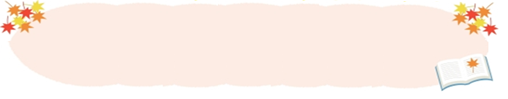 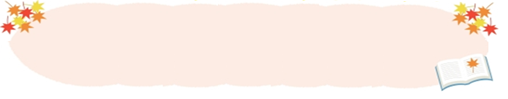 今年の夏は、局地的豪雨や雷の被害が各地でありました。天災はいつどこで起こるかわかりません。備えは万全でしょうか？日中は、まだまだ暑い日が続きますが、朝夕はいつの間にか秋の気配が感じられるこの頃。過ごしやすくなったとはいえ、季節の変わり目で体調を崩してしまうことが多くなります。一日の気温の差が激しく、日中は熱中症を心配するほどですが、夜には肌寒くなるため、こまめに脱ぎ着をする必要があります。気温差には十分お気をつけ下さい。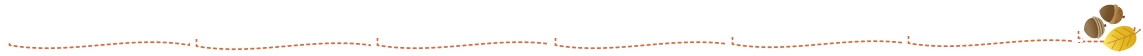 狂った体内時計を調整しましょう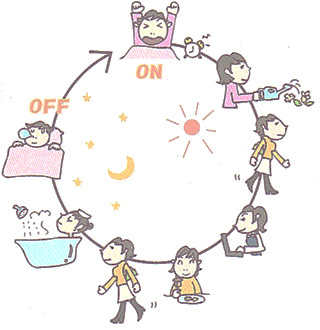 長い夏休みが終わり、９月になりました。規則正しい生活に戻せていますか？人間の体内時計は、およそ２５時間周期といわれています。つまり一日２４時間に対して、１時間ほど誤差があります。でも、実際の生活で、起床時間がずれることはありません。それは毎朝、その時差をリセットしているからです。リセットするのに最も有効なのが朝の光です。また、夜になると、人間の体は体温が下がって、眠る準備を始めます。ところが遅くまでテレビやパソコンの光の前にいると、網膜に入る光が刺激となって、脳の覚醒度が上がってしまいます。朝起きたら、カーテンを開けて、朝の光を充分に浴び、体に「スイッチON」しましょう。また、夜はダウンライトの照明などでリラックスし、「スイッチOFF」しましょう。快眠ストレッチ適度な運動でストレスを解消し、精神的なリフレッシュを心がけましょう。就寝前なら、布団の上で手軽にできるストレッチがおすすめ。就寝前のストレッチは、筋肉のこりをほぐすだけでなく副交感神経にも働きかけて、眠りの準備を整えてくれます。激しいストレッチはNGです。ゆったり心地良く、1日頑張った身体を労わるように。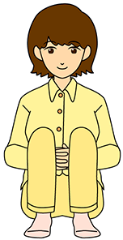 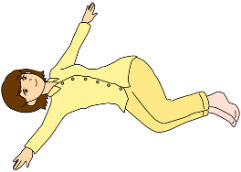 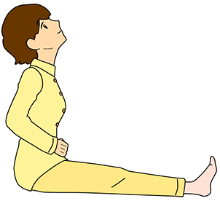 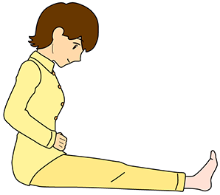 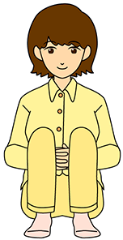 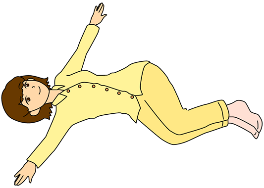 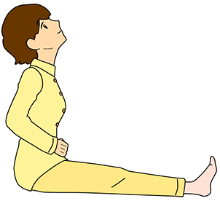 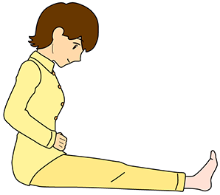 食欲の秋です！！食材選びは、料理を始めるのに、最初の大切なステップです。よく見て、おいしいものを選びましょう。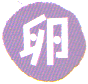 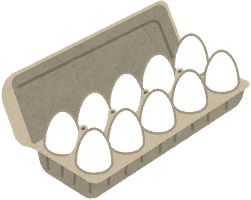 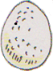 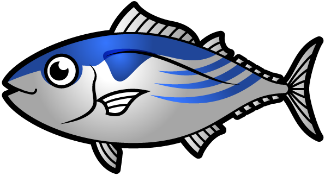 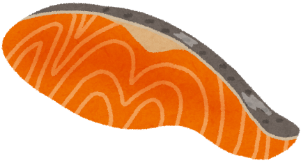 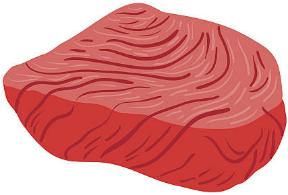 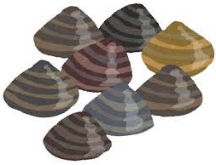 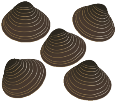 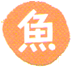 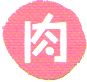 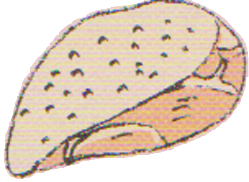 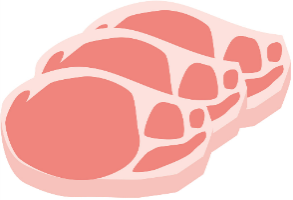 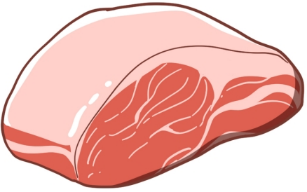 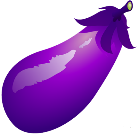 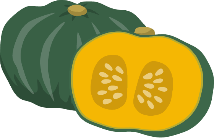 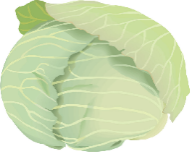 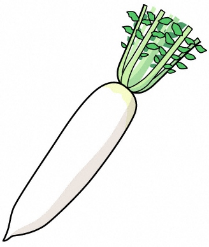 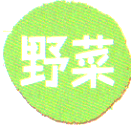 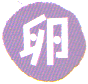 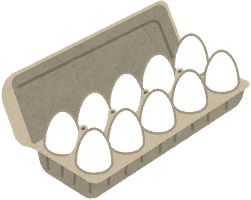 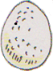 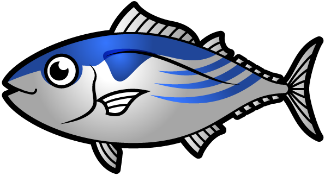 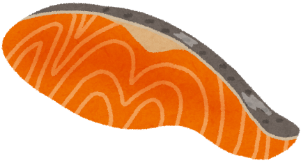 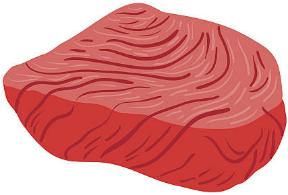 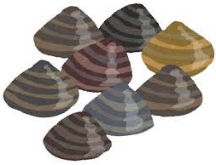 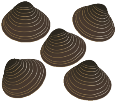 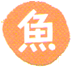 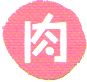 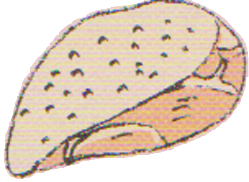 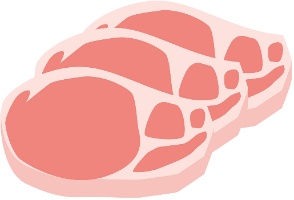 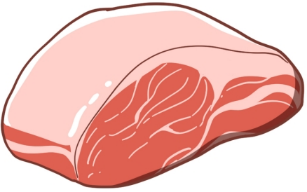 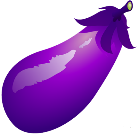 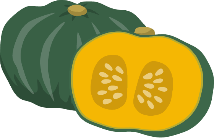 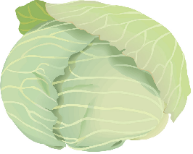 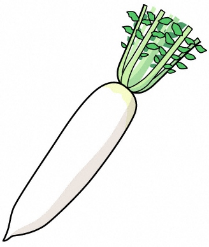 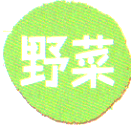 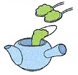 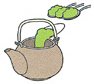 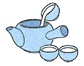 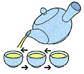 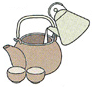 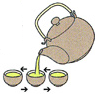 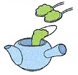 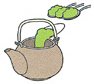 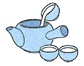 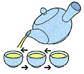 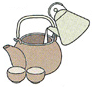 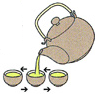 